Multicultureel Ontmoetingscentrum 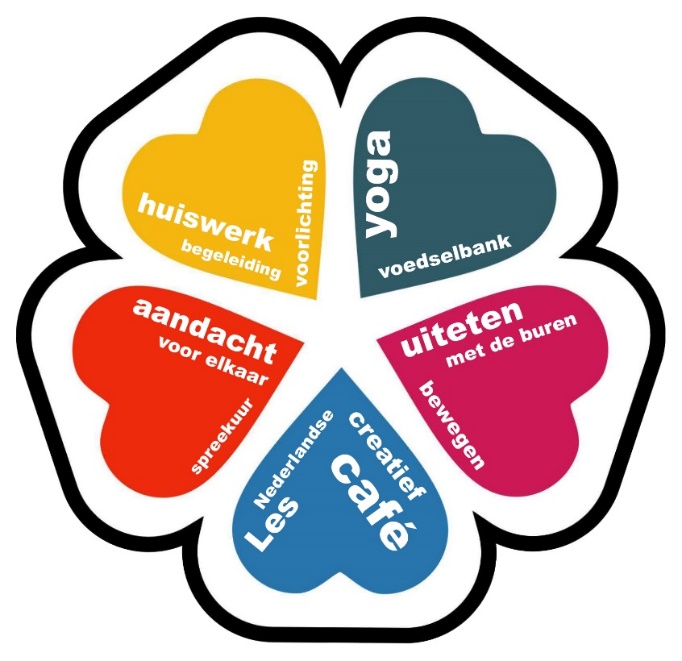                                                             MOC Schilderswijkveel gezichten, één hartUiteten met de buurt Samen met uw buren lekker eten in het MOCWelkom op iedere 4e Donderdag van de maandEerst volgende keer donderdag 25 augustus!3- gangen menu a € 4,50 p.p. (betaling met pinpas mogelijk)Inloop 17.30 u met koffie/theeWees er snel bij!Reserveren via mail of facebook uiterlijk één dag van te voren info@mocschilderswijk.nlMOC Schilderswijk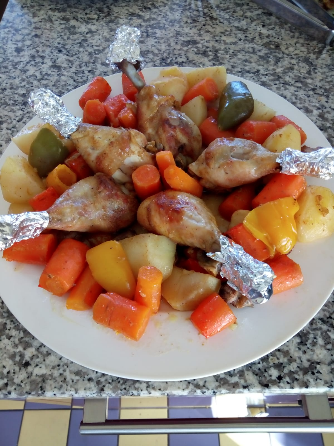 Teniersstraat 15-17www.mocschilderswijk.nl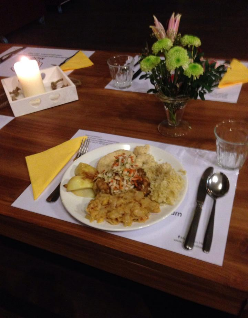 info@mocschilderswijk.nl